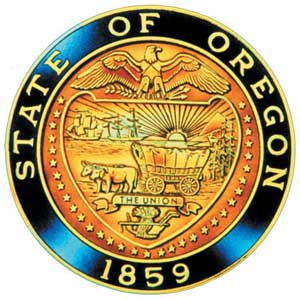 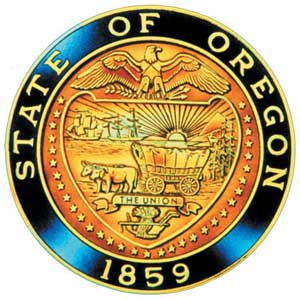 American Indian/Alaska Native Advisory CommitteeDecember 13 , 20229:30 a.m. – 12:00 p.m.Oregon Department of EducationJoin by ZoomAGENDA9:30	1.0	Call to Order, Opening Remarks				Chair Henderson		1.1	Opening Blessing		TBD		1.2	Committee Roll Call/Introductions		     		1.3	Introductions & Welcome to Partners 	              Chair Henderson 9:40	2.0 	Review of November 2022 Minutes   		AllThis was our in person meeting, does anyone have any edits that they would like to suggest? Group: No edits for Final Minutes 		9:45	3.0	Office of Indian Education	OIE Staff3.1   UpdatesRenee: We will be brief in our updates since we spent a large amount of time last meeting. We would like to give as much time for updating the Student Success Plan. For TH/SH we are building a new professional development to support the implementation of TH/SH lessons. We are collaborating with a contractor to build new lessons for K-1st grade. We are continuing work with the teacher group to pilot TH/SH lesson translated into Spanish. We continuing work with external partners to integrate TH/SH into their summer planning and support services. We have recently completed the Native Family Engagement awards in accordance with Goal 1, Objective 3. We are awaiting the release of RFP for indigenous Language Documentary. Stacy has recently visited all the TAPP Districts and created a full report that will be sent out with follow up material. Tribes and ESDs continue to draw down their ESSER III funding. We have partnered with other agencies to help us with our work on the SSP and we plan on having an initial draft by early march with final approval in December 2023 3.2   Questions* OIE Virtual Office hour link: every third Wednesday from 1:30 to 2:00 pm at                     https://www.zoomgov.com/j/1614027626?pwd=bG1jTTE1cXcvb2U1V01CVWlLeitTQT09 10:00        4.0   	 AI/AN Advisory Committee Business		4.1    Open Seats: Potential Applicant Introduction We potentially have a new applicant for the AI/AN committee and invitation to attend the meeting will be sent out for participation In a future meeting.10:10	5.0	OIEA updateTamara: We do have our first board Admin ever and we contracted and got some grant funding to help us build our capacity. He just started a few weeks ago and we have a conference that he is helping with around April and we will have dates closer to time. We hired a young person that has great skills for our social media and is a great addition. 10:15	6.0	Break10:25	7.0   Updating AI/AN Student Success Plan 	Brandon: Goal 1 Professional development and tribal consultation and data justice. Objective 2, there is consensus around professional development and resources. Additional resources around transportation and childcare. Objective 3, PD is leading the way around this objective and district what is happening around ODE to hold districts accountable of AIAN students OBJ 4 Stacy: I want to call out two things, this is the first time that I can see the power of the AIAN advisory committee. We appreciate all of you feedback and I loved being a part of it. There are a lot of blind spots that were pointed out and your voices today came from so many angles and it was much appreciated. GOAL 2: Brent: There was a lot of good information and feedback. Please revisit the jamboard: Dev and grow staff to support.TSPC the new lit. Seal questions: Are we required to ___ the seal Encouragement to pursue the literacy seal - increase pathways to leadership- Tamara: Would like to have more of a discussion and I would like to open it up to the committee to see if anyone has more thoughts?Robin: There is not a need for impacting school climate – we did 12 schools that included processes that had goals of incorporating parent engagement. I heard Renee introduce the transitions grant and what does this look like? Do we just leave them alone? Where are the best Practices? Can we have a brain storm of ideas that we know what are best practices are. There are lots of things that have been done, but where can we look for this information? When we sent money out to develop the tribal curriculum what guidance were given to make this?When we give grants how do we give best practices to support these grants to make sure they run properly? I would like to see a comprehensive guide for grants.Valeria: We need to identify areas of need in the community, this should be in the forefront: It was helpful to have a guide and it will be helpful to have a framework to develop these ideas. Getting the space together to share ideas and best practices Robin: The idea of training of trainers: Title VI can we generate these best practices and what they have done so we have these resources to offer our schools and communities: School improvement process- prep drug free years – Reach- family math- family science nights: building the capacity of ourselves to build the community.Tamara: any other thoughts people want to share?April: Our team needs to do a better job of sharing out the grants we offer. The Transitions grant: The RFP that we sent has best practice from districts. If you are getting this money we want best practices and then we will synthesize this and produce something for it. We need to have more communication with this group about details for grants. Tamara: Thank you for the feedback11:40	8.0	Community Comment 		Chair Henderson		Public testimony may be submitted ahead of time in writing to 		AIAN.AdvisoryCommittee@OregonLearning.org11:45	9.0	 Other Business and Next Meeting Agenda Items		       All		9.1   Proposed January meeting 9:30 a.m. – 12:00 p.m.Tamara: Any proposed meeting time still second Tuesday of the month? Best practices / applicationsRobin: what is the status of native students in special ED and what is being offered to them?Tamara: We did have a meeting that included this information, but we can discuss having Jeremy wells at a later time. April: We put all the links and presentation in the minutes in the September meeting that has that information. One update for this: One of our teammates is looking to see if anyone wants to join a workgroup please contact Brandon for SPED. We are hoping to have a rough draft by March and we know this will take a while so we will still have time to revisit this. Tamara: Any other suggestions for the next meeting? Robin: Possibly no breakout rooms- because it was difficult to read everyones comment then not enough time or interaction to post. Tamara: We will discuss a game plan for the next meeting. Thank you all for your input12:00 	Adjourn 